MassHealth Drug Utilization Review (DUR) Program333 South StreetShrewsbury, MA 01545(800) 745-7318 (phone) (877) 208-7428 (fax)DUR BOARDQuarterly MeetingDecember 12, 2018AGENDAWelcome and Introductory Remarks 				  Guest ForumA Lilly pharmaceuticals representative will offer testimony on galcanezumab.Pipeline Update                                                                                    The Pipeline Update will provide a brief overview of clinical and/or regulatory updates regarding select pharmaceutical pipeline agents in late-stage development.Clinical Team UpdateOverview of projects and accomplishments of the clinical pharmacist team of the MassHealth Drug Utilization Review Program.Epidiolex (cannabidiol) New Drug ReviewThis overview is an evaluation of current medical literature and will provide a brief overview of the place in therapy of this agent.hATTR Amyloidosis OverviewThis overview is an evaluation of current medical literature and will provide a brief overview of select newly approved and pharmaceutical pipeline agents in late-stage development.Seasonal Respiratory Illness Updates: Influenza/Respiratory syncytial virusThis overview is an evaluation of current medical literature and will provide a brief overview of new guideline recommendations in this disease state.MHDL Update MHDL overview including new additions, changes in Prior Authorization (PA) status, and related attachment updates to be implemented with a recent publication rollout.  							  DUR Operational Update DUR operational overview including statistics associated with Prior Authorization (PA) review and PA response, and Call Center metrics		                          MassHealth UpdateMassHealth update is a brief summary of recent developments in MassHealth in the context of pharmacy, managed care, or public health.Calcitonin Gene Related Peptide Inhibitor UpdateThis overview is an evaluation of current medical literature and will provide a brief overview of select newly approved and pharmaceutical pipeline agents in late-stage development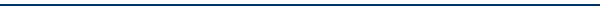 Location:	DUR							Time: 6:00 p.m. – 8:00 p.m.		Amphitheater333 South StreetShrewsbury, MA The Massachusetts Commission for the Deaf and Hard of Hearing will assist with arrangements for a sign language interpreter. The Commission may be reached at (617) 740-1600 VOICE, and (617) 740-1700 TTY.Next DUR Board (open meeting): March 13, 2019